Samorząd Uczniowski zaprasza 26 listopada 2015 r. o godz. 16.30 uczniów klas 4, 5, 6 na spotkanie                         z tradycją, czyli 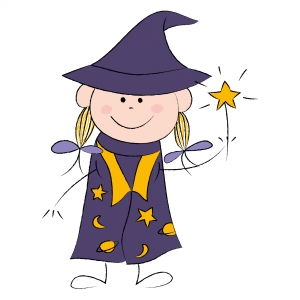 ANDZEJKOWE WRÓZBY.Zabawa przewidziana jest do godziny 18.30. W PROGRAMIE:dyskotekaspotkanie z wróżkamiWSTĘP: 3 ZŁ                                                                                     Samorząd Uczniowski 